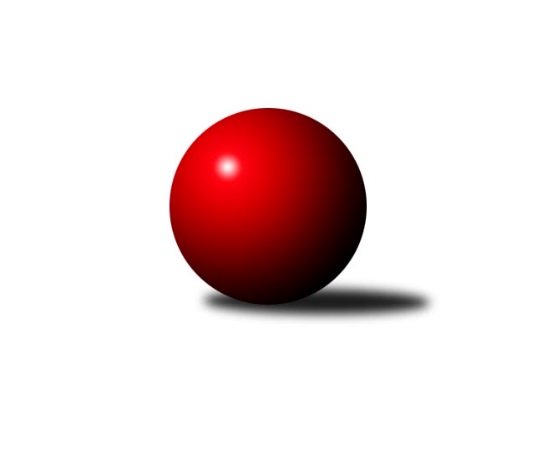 Č.1Ročník 2012/2013	15.8.2024 3.KLM B 2012/2013Statistika 1. kolaTabulka družstev:		družstvo	záp	výh	rem	proh	skore	sety	průměr	body	plné	dorážka	chyby	1.	TJ Neratovice	1	1	0	0	8.0 : 0.0 	(15.5 : 8.5)	3132	2	2022	1110	27	2.	KK Akuma Kosmonosy	1	1	0	0	7.0 : 1.0 	(18.0 : 6.0)	3256	2	2147	1109	16	3.	SKK Jičín B	1	1	0	0	6.0 : 2.0 	(15.0 : 9.0)	3187	2	2105	1082	20	4.	Spartak Rokytnice nad Jizerou	1	1	0	0	5.0 : 3.0 	(13.0 : 11.0)	3207	2	2123	1084	21	5.	TJ Červený Kostelec	1	1	0	0	5.0 : 3.0 	(12.5 : 11.5)	3231	2	2213	1018	31	6.	TJ Start Rychnov nad Kněžnou	1	1	0	0	5.0 : 3.0 	(10.5 : 13.5)	3441	2	2259	1182	24	7.	TJ Dynamo Liberec	1	0	0	1	3.0 : 5.0 	(13.5 : 10.5)	3416	0	2303	1113	23	8.	SKK Náchod B	1	0	0	1	3.0 : 5.0 	(11.5 : 12.5)	3164	0	2177	987	35	9.	SK PLASTON Šluknov 	1	0	0	1	3.0 : 5.0 	(11.0 : 13.0)	3164	0	2172	992	31	10.	TJ Lokomotiva Trutnov	1	0	0	1	2.0 : 6.0 	(9.0 : 15.0)	3019	0	2028	991	38	11.	TJ Lokomotiva Ústí nad Labem	1	0	0	1	1.0 : 7.0 	(6.0 : 18.0)	3116	0	2108	1008	28	12.	KK Hvězda Trnovany B	1	0	0	1	0.0 : 8.0 	(8.5 : 15.5)	2969	0	2018	951	34Tabulka doma:		družstvo	záp	výh	rem	proh	skore	sety	průměr	body	maximum	minimum	1.	TJ Neratovice	1	1	0	0	8.0 : 0.0 	(15.5 : 8.5)	3132	2	3132	3132	2.	SKK Jičín B	1	1	0	0	6.0 : 2.0 	(15.0 : 9.0)	3187	2	3187	3187	3.	Spartak Rokytnice nad Jizerou	1	1	0	0	5.0 : 3.0 	(13.0 : 11.0)	3207	2	3207	3207	4.	TJ Start Rychnov nad Kněžnou	1	1	0	0	5.0 : 3.0 	(10.5 : 13.5)	3441	2	3441	3441	5.	KK Hvězda Trnovany B	0	0	0	0	0.0 : 0.0 	(0.0 : 0.0)	0	0	0	0	6.	SK PLASTON Šluknov 	0	0	0	0	0.0 : 0.0 	(0.0 : 0.0)	0	0	0	0	7.	TJ Dynamo Liberec	0	0	0	0	0.0 : 0.0 	(0.0 : 0.0)	0	0	0	0	8.	KK Akuma Kosmonosy	0	0	0	0	0.0 : 0.0 	(0.0 : 0.0)	0	0	0	0	9.	TJ Lokomotiva Trutnov	0	0	0	0	0.0 : 0.0 	(0.0 : 0.0)	0	0	0	0	10.	TJ Červený Kostelec	0	0	0	0	0.0 : 0.0 	(0.0 : 0.0)	0	0	0	0	11.	SKK Náchod B	1	0	0	1	3.0 : 5.0 	(11.5 : 12.5)	3164	0	3164	3164	12.	TJ Lokomotiva Ústí nad Labem	1	0	0	1	1.0 : 7.0 	(6.0 : 18.0)	3116	0	3116	3116Tabulka venku:		družstvo	záp	výh	rem	proh	skore	sety	průměr	body	maximum	minimum	1.	KK Akuma Kosmonosy	1	1	0	0	7.0 : 1.0 	(18.0 : 6.0)	3256	2	3256	3256	2.	TJ Červený Kostelec	1	1	0	0	5.0 : 3.0 	(12.5 : 11.5)	3231	2	3231	3231	3.	SKK Náchod B	0	0	0	0	0.0 : 0.0 	(0.0 : 0.0)	0	0	0	0	4.	TJ Start Rychnov nad Kněžnou	0	0	0	0	0.0 : 0.0 	(0.0 : 0.0)	0	0	0	0	5.	TJ Lokomotiva Ústí nad Labem	0	0	0	0	0.0 : 0.0 	(0.0 : 0.0)	0	0	0	0	6.	TJ Neratovice	0	0	0	0	0.0 : 0.0 	(0.0 : 0.0)	0	0	0	0	7.	Spartak Rokytnice nad Jizerou	0	0	0	0	0.0 : 0.0 	(0.0 : 0.0)	0	0	0	0	8.	SKK Jičín B	0	0	0	0	0.0 : 0.0 	(0.0 : 0.0)	0	0	0	0	9.	TJ Dynamo Liberec	1	0	0	1	3.0 : 5.0 	(13.5 : 10.5)	3416	0	3416	3416	10.	SK PLASTON Šluknov 	1	0	0	1	3.0 : 5.0 	(11.0 : 13.0)	3164	0	3164	3164	11.	TJ Lokomotiva Trutnov	1	0	0	1	2.0 : 6.0 	(9.0 : 15.0)	3019	0	3019	3019	12.	KK Hvězda Trnovany B	1	0	0	1	0.0 : 8.0 	(8.5 : 15.5)	2969	0	2969	2969Tabulka podzimní části:		družstvo	záp	výh	rem	proh	skore	sety	průměr	body	doma	venku	1.	TJ Neratovice	1	1	0	0	8.0 : 0.0 	(15.5 : 8.5)	3132	2 	1 	0 	0 	0 	0 	0	2.	KK Akuma Kosmonosy	1	1	0	0	7.0 : 1.0 	(18.0 : 6.0)	3256	2 	0 	0 	0 	1 	0 	0	3.	SKK Jičín B	1	1	0	0	6.0 : 2.0 	(15.0 : 9.0)	3187	2 	1 	0 	0 	0 	0 	0	4.	Spartak Rokytnice nad Jizerou	1	1	0	0	5.0 : 3.0 	(13.0 : 11.0)	3207	2 	1 	0 	0 	0 	0 	0	5.	TJ Červený Kostelec	1	1	0	0	5.0 : 3.0 	(12.5 : 11.5)	3231	2 	0 	0 	0 	1 	0 	0	6.	TJ Start Rychnov nad Kněžnou	1	1	0	0	5.0 : 3.0 	(10.5 : 13.5)	3441	2 	1 	0 	0 	0 	0 	0	7.	TJ Dynamo Liberec	1	0	0	1	3.0 : 5.0 	(13.5 : 10.5)	3416	0 	0 	0 	0 	0 	0 	1	8.	SKK Náchod B	1	0	0	1	3.0 : 5.0 	(11.5 : 12.5)	3164	0 	0 	0 	1 	0 	0 	0	9.	SK PLASTON Šluknov 	1	0	0	1	3.0 : 5.0 	(11.0 : 13.0)	3164	0 	0 	0 	0 	0 	0 	1	10.	TJ Lokomotiva Trutnov	1	0	0	1	2.0 : 6.0 	(9.0 : 15.0)	3019	0 	0 	0 	0 	0 	0 	1	11.	TJ Lokomotiva Ústí nad Labem	1	0	0	1	1.0 : 7.0 	(6.0 : 18.0)	3116	0 	0 	0 	1 	0 	0 	0	12.	KK Hvězda Trnovany B	1	0	0	1	0.0 : 8.0 	(8.5 : 15.5)	2969	0 	0 	0 	0 	0 	0 	1Tabulka jarní části:		družstvo	záp	výh	rem	proh	skore	sety	průměr	body	doma	venku	1.	Spartak Rokytnice nad Jizerou	0	0	0	0	0.0 : 0.0 	(0.0 : 0.0)	0	0 	0 	0 	0 	0 	0 	0 	2.	SK PLASTON Šluknov 	0	0	0	0	0.0 : 0.0 	(0.0 : 0.0)	0	0 	0 	0 	0 	0 	0 	0 	3.	SKK Náchod B	0	0	0	0	0.0 : 0.0 	(0.0 : 0.0)	0	0 	0 	0 	0 	0 	0 	0 	4.	SKK Jičín B	0	0	0	0	0.0 : 0.0 	(0.0 : 0.0)	0	0 	0 	0 	0 	0 	0 	0 	5.	KK Hvězda Trnovany B	0	0	0	0	0.0 : 0.0 	(0.0 : 0.0)	0	0 	0 	0 	0 	0 	0 	0 	6.	KK Akuma Kosmonosy	0	0	0	0	0.0 : 0.0 	(0.0 : 0.0)	0	0 	0 	0 	0 	0 	0 	0 	7.	TJ Dynamo Liberec	0	0	0	0	0.0 : 0.0 	(0.0 : 0.0)	0	0 	0 	0 	0 	0 	0 	0 	8.	TJ Neratovice	0	0	0	0	0.0 : 0.0 	(0.0 : 0.0)	0	0 	0 	0 	0 	0 	0 	0 	9.	TJ Červený Kostelec	0	0	0	0	0.0 : 0.0 	(0.0 : 0.0)	0	0 	0 	0 	0 	0 	0 	0 	10.	TJ Lokomotiva Ústí nad Labem	0	0	0	0	0.0 : 0.0 	(0.0 : 0.0)	0	0 	0 	0 	0 	0 	0 	0 	11.	TJ Lokomotiva Trutnov	0	0	0	0	0.0 : 0.0 	(0.0 : 0.0)	0	0 	0 	0 	0 	0 	0 	0 	12.	TJ Start Rychnov nad Kněžnou	0	0	0	0	0.0 : 0.0 	(0.0 : 0.0)	0	0 	0 	0 	0 	0 	0 	0 Zisk bodů pro družstvo:		jméno hráče	družstvo	body	zápasy	v %	dílčí body	sety	v %	1.	Agaton Plaňanský st.	SKK Jičín B 	1	/	1	(100%)	4	/	4	(100%)	2.	Tomáš Bajtalon 	KK Akuma Kosmonosy  	1	/	1	(100%)	4	/	4	(100%)	3.	Petr Božka 	TJ Neratovice  	1	/	1	(100%)	4	/	4	(100%)	4.	Dušan Jína 	TJ Dynamo Liberec  	1	/	1	(100%)	4	/	4	(100%)	5.	Radek Tajč 	KK Akuma Kosmonosy  	1	/	1	(100%)	4	/	4	(100%)	6.	Milan Gajdoš 	SKK Náchod B 	1	/	1	(100%)	3.5	/	4	(88%)	7.	Martin Čihák 	TJ Start Rychnov nad Kněžnou  	1	/	1	(100%)	3.5	/	4	(88%)	8.	Antonín Kotrla 	SK PLASTON Šluknov   	1	/	1	(100%)	3	/	4	(75%)	9.	Věroslav Řípa 	KK Akuma Kosmonosy  	1	/	1	(100%)	3	/	4	(75%)	10.	Jiří Kapucián 	SKK Jičín B 	1	/	1	(100%)	3	/	4	(75%)	11.	Pavel Louda 	SKK Jičín B 	1	/	1	(100%)	3	/	4	(75%)	12.	Zdeněk ml. Novotný st.	Spartak Rokytnice nad Jizerou  	1	/	1	(100%)	3	/	4	(75%)	13.	Petr Novák 	KK Akuma Kosmonosy  	1	/	1	(100%)	3	/	4	(75%)	14.	Jaroslav Jeníček 	TJ Lokomotiva Trutnov  	1	/	1	(100%)	3	/	4	(75%)	15.	Jan Kvapil 	TJ Neratovice  	1	/	1	(100%)	3	/	4	(75%)	16.	Martin Vrbata 	TJ Lokomotiva Ústí nad Labem  	1	/	1	(100%)	3	/	4	(75%)	17.	Tomáš Ryšavý 	TJ Lokomotiva Trutnov  	1	/	1	(100%)	3	/	4	(75%)	18.	Lukáš Jireš 	TJ Dynamo Liberec  	1	/	1	(100%)	3	/	4	(75%)	19.	Aleš Tichý 	SKK Náchod B 	1	/	1	(100%)	3	/	4	(75%)	20.	Vladimír Řehák 	SKK Jičín B 	1	/	1	(100%)	3	/	4	(75%)	21.	Ondřej Mrkos 	TJ Červený Kostelec  	1	/	1	(100%)	3	/	4	(75%)	22.	Pavel Tryzna 	Spartak Rokytnice nad Jizerou  	1	/	1	(100%)	3	/	4	(75%)	23.	Jan Adamů 	TJ Červený Kostelec  	1	/	1	(100%)	3	/	4	(75%)	24.	Štěpán Schuster 	TJ Červený Kostelec  	1	/	1	(100%)	3	/	4	(75%)	25.	Luboš Beneš 	KK Akuma Kosmonosy  	1	/	1	(100%)	3	/	4	(75%)	26.	Radek Marušák 	SK PLASTON Šluknov   	1	/	1	(100%)	2.5	/	4	(63%)	27.	Petr Mařas 	Spartak Rokytnice nad Jizerou  	1	/	1	(100%)	2.5	/	4	(63%)	28.	Luděk Uher 	TJ Neratovice  	1	/	1	(100%)	2.5	/	4	(63%)	29.	Miroslav Burock 	TJ Neratovice  	1	/	1	(100%)	2	/	4	(50%)	30.	Vojtěch Pecina 	TJ Dynamo Liberec  	1	/	1	(100%)	2	/	4	(50%)	31.	Miloš Voleský 	SKK Náchod B 	1	/	1	(100%)	2	/	4	(50%)	32.	Jan Kozák 	TJ Neratovice  	1	/	1	(100%)	2	/	4	(50%)	33.	Dušan Plocek 	TJ Neratovice  	1	/	1	(100%)	2	/	4	(50%)	34.	Miroslav Hanzlík 	TJ Start Rychnov nad Kněžnou  	1	/	1	(100%)	2	/	4	(50%)	35.	Jan Koldan 	SK PLASTON Šluknov   	1	/	1	(100%)	2	/	4	(50%)	36.	Pavel Dušánek 	TJ Start Rychnov nad Kněžnou  	1	/	1	(100%)	2	/	4	(50%)	37.	Petr Fabian 	KK Hvězda Trnovany B 	0	/	1	(0%)	2	/	4	(50%)	38.	Roman Žežulka 	TJ Dynamo Liberec  	0	/	1	(0%)	2	/	4	(50%)	39.	Josef Zejda ml.	TJ Dynamo Liberec  	0	/	1	(0%)	2	/	4	(50%)	40.	Lukáš Janko 	TJ Červený Kostelec  	0	/	1	(0%)	2	/	4	(50%)	41.	Vojtěch Šípek 	TJ Start Rychnov nad Kněžnou  	0	/	1	(0%)	2	/	4	(50%)	42.	Vratislav Kubita 	KK Hvězda Trnovany B 	0	/	1	(0%)	2	/	4	(50%)	43.	Jan Bergerhof 	KK Hvězda Trnovany B 	0	/	1	(0%)	2	/	4	(50%)	44.	Slavomír ml. Trepera 	Spartak Rokytnice nad Jizerou  	0	/	1	(0%)	2	/	4	(50%)	45.	Josef Rubanický 	SK PLASTON Šluknov   	0	/	1	(0%)	1.5	/	4	(38%)	46.	Bohumil Navrátil 	KK Hvězda Trnovany B 	0	/	1	(0%)	1.5	/	4	(38%)	47.	Petr Janouch 	Spartak Rokytnice nad Jizerou  	0	/	1	(0%)	1.5	/	4	(38%)	48.	Dalibor Ksandr 	TJ Start Rychnov nad Kněžnou  	0	/	1	(0%)	1	/	4	(25%)	49.	Michal Vlček 	TJ Lokomotiva Trutnov  	0	/	1	(0%)	1	/	4	(25%)	50.	Jakub Stejskal 	Spartak Rokytnice nad Jizerou  	0	/	1	(0%)	1	/	4	(25%)	51.	Radek Kandl 	KK Hvězda Trnovany B 	0	/	1	(0%)	1	/	4	(25%)	52.	Aleš Nedomlel 	TJ Červený Kostelec  	0	/	1	(0%)	1	/	4	(25%)	53.	Tomáš Majer 	SKK Náchod B 	0	/	1	(0%)	1	/	4	(25%)	54.	Jan Horn 	SKK Náchod B 	0	/	1	(0%)	1	/	4	(25%)	55.	Antonín Baďura 	SKK Náchod B 	0	/	1	(0%)	1	/	4	(25%)	56.	Karel Kratochvíl 	TJ Lokomotiva Trutnov  	0	/	1	(0%)	1	/	4	(25%)	57.	Jaroslav Doškář 	KK Akuma Kosmonosy  	0	/	1	(0%)	1	/	4	(25%)	58.	Jiří Červinka 	TJ Lokomotiva Trutnov  	0	/	1	(0%)	1	/	4	(25%)	59.	Josef Holub 	TJ Lokomotiva Ústí nad Labem  	0	/	1	(0%)	1	/	4	(25%)	60.	Jiří Šípek 	TJ Lokomotiva Ústí nad Labem  	0	/	1	(0%)	1	/	4	(25%)	61.	Vladimír Pavlata 	SKK Jičín B 	0	/	1	(0%)	1	/	4	(25%)	62.	Pavel Kříž 	SKK Jičín B 	0	/	1	(0%)	1	/	4	(25%)	63.	Jan Sklenář 	SK PLASTON Šluknov   	0	/	1	(0%)	1	/	4	(25%)	64.	Petr Vajnar 	SK PLASTON Šluknov   	0	/	1	(0%)	1	/	4	(25%)	65.	Martin st. Zahálka st.	TJ Lokomotiva Ústí nad Labem  	0	/	1	(0%)	1	/	4	(25%)	66.	Zdeňek Pecina st.	TJ Dynamo Liberec  	0	/	1	(0%)	0.5	/	4	(13%)	67.	Pavel Novák 	TJ Červený Kostelec  	0	/	1	(0%)	0.5	/	4	(13%)	68.	Ladislav Šourek 	TJ Lokomotiva Ústí nad Labem  	0	/	1	(0%)	0	/	4	(0%)	69.	Petr Kubita 	KK Hvězda Trnovany B 	0	/	1	(0%)	0	/	4	(0%)	70.	Radek Jung 	TJ Start Rychnov nad Kněžnou  	0	/	1	(0%)	0	/	4	(0%)	71.	Miroslav Kužel 	TJ Lokomotiva Trutnov  	0	/	1	(0%)	0	/	4	(0%)Průměry na kuželnách:		kuželna	průměr	plné	dorážka	chyby	výkon na hráče	1.	Rychnov nad Kněžnou, 1-4	3428	2281	1147	23.5	(571.4)	2.	SKK Nachod, 1-4	3197	2195	1002	33.0	(532.9)	3.	TJ Lokomotiva Ústí nad Labem, 1-4	3186	2127	1058	22.0	(531.0)	4.	Vrchlabí, 1-4	3185	2147	1038	26.0	(530.9)	5.	SKK Jičín, 1-4	3103	2066	1036	29.0	(517.2)	6.	KK Kosmonosy, 1-6	3050	2020	1030	30.5	(508.4)Nejlepší výkony na kuželnách:Rychnov nad Kněžnou, 1-4TJ Start Rychnov nad Kněžnou 	3441	1. kolo	Lukáš Jireš 	TJ Dynamo Liberec 	609	1. koloTJ Dynamo Liberec 	3416	1. kolo	Martin Čihák 	TJ Start Rychnov nad Kněžnou 	603	1. kolo		. kolo	Dalibor Ksandr 	TJ Start Rychnov nad Kněžnou 	594	1. kolo		. kolo	Miroslav Hanzlík 	TJ Start Rychnov nad Kněžnou 	593	1. kolo		. kolo	Vojtěch Pecina 	TJ Dynamo Liberec 	589	1. kolo		. kolo	Josef Zejda ml.	TJ Dynamo Liberec 	581	1. kolo		. kolo	Vojtěch Šípek 	TJ Start Rychnov nad Kněžnou 	563	1. kolo		. kolo	Dušan Jína 	TJ Dynamo Liberec 	559	1. kolo		. kolo	Pavel Dušánek 	TJ Start Rychnov nad Kněžnou 	559	1. kolo		. kolo	Zdeňek Pecina st.	TJ Dynamo Liberec 	545	1. koloSKK Nachod, 1-4TJ Červený Kostelec 	3231	1. kolo	Aleš Tichý 	SKK Náchod B	577	1. koloSKK Náchod B	3164	1. kolo	Štěpán Schuster 	TJ Červený Kostelec 	562	1. kolo		. kolo	Ondřej Mrkos 	TJ Červený Kostelec 	551	1. kolo		. kolo	Miloš Voleský 	SKK Náchod B	543	1. kolo		. kolo	Lukáš Janko 	TJ Červený Kostelec 	541	1. kolo		. kolo	Aleš Nedomlel 	TJ Červený Kostelec 	537	1. kolo		. kolo	Jan Adamů 	TJ Červený Kostelec 	535	1. kolo		. kolo	Milan Gajdoš 	SKK Náchod B	523	1. kolo		. kolo	Jan Horn 	SKK Náchod B	520	1. kolo		. kolo	Tomáš Majer 	SKK Náchod B	511	1. koloTJ Lokomotiva Ústí nad Labem, 1-4KK Akuma Kosmonosy 	3256	1. kolo	Luboš Beneš 	KK Akuma Kosmonosy 	603	1. koloTJ Lokomotiva Ústí nad Labem 	3116	1. kolo	Martin Vrbata 	TJ Lokomotiva Ústí nad Labem 	568	1. kolo		. kolo	Tomáš Bajtalon 	KK Akuma Kosmonosy 	561	1. kolo		. kolo	Josef Holub 	TJ Lokomotiva Ústí nad Labem 	551	1. kolo		. kolo	Jaroslav Doškář 	KK Akuma Kosmonosy 	537	1. kolo		. kolo	Věroslav Řípa 	KK Akuma Kosmonosy 	524	1. kolo		. kolo	Radek Tajč 	KK Akuma Kosmonosy 	523	1. kolo		. kolo	Jiří Šípek 	TJ Lokomotiva Ústí nad Labem 	519	1. kolo		. kolo	Petr Novák 	KK Akuma Kosmonosy 	508	1. kolo		. kolo	Ladislav Šourek 	TJ Lokomotiva Ústí nad Labem 	498	1. koloVrchlabí, 1-4Spartak Rokytnice nad Jizerou 	3207	1. kolo	Petr Mařas 	Spartak Rokytnice nad Jizerou 	572	1. koloSK PLASTON Šluknov  	3164	1. kolo	Pavel Tryzna 	Spartak Rokytnice nad Jizerou 	566	1. kolo		. kolo	Josef Rubanický 	SK PLASTON Šluknov  	564	1. kolo		. kolo	Antonín Kotrla 	SK PLASTON Šluknov  	539	1. kolo		. kolo	Petr Vajnar 	SK PLASTON Šluknov  	537	1. kolo		. kolo	Zdeněk ml. Novotný st.	Spartak Rokytnice nad Jizerou 	532	1. kolo		. kolo	Jakub Stejskal 	Spartak Rokytnice nad Jizerou 	530	1. kolo		. kolo	Jan Koldan 	SK PLASTON Šluknov  	520	1. kolo		. kolo	Radek Marušák 	SK PLASTON Šluknov  	508	1. kolo		. kolo	Petr Janouch 	Spartak Rokytnice nad Jizerou 	506	1. koloSKK Jičín, 1-4SKK Jičín B	3187	1. kolo	Vladimír Řehák 	SKK Jičín B	572	1. koloTJ Lokomotiva Trutnov 	3019	1. kolo	Agaton Plaňanský st.	SKK Jičín B	548	1. kolo		. kolo	Pavel Louda 	SKK Jičín B	548	1. kolo		. kolo	Tomáš Ryšavý 	TJ Lokomotiva Trutnov 	537	1. kolo		. kolo	Pavel Kříž 	SKK Jičín B	522	1. kolo		. kolo	Jaroslav Jeníček 	TJ Lokomotiva Trutnov 	517	1. kolo		. kolo	Jiří Kapucián 	SKK Jičín B	510	1. kolo		. kolo	Karel Kratochvíl 	TJ Lokomotiva Trutnov 	499	1. kolo		. kolo	Michal Vlček 	TJ Lokomotiva Trutnov 	495	1. kolo		. kolo	Vladimír Pavlata 	SKK Jičín B	487	1. koloKK Kosmonosy, 1-6TJ Neratovice 	3132	1. kolo	Petr Božka 	TJ Neratovice 	577	1. koloKK Hvězda Trnovany B	2969	1. kolo	Luděk Uher 	TJ Neratovice 	522	1. kolo		. kolo	Jan Kvapil 	TJ Neratovice 	518	1. kolo		. kolo	Bohumil Navrátil 	KK Hvězda Trnovany B	510	1. kolo		. kolo	Dušan Plocek 	TJ Neratovice 	510	1. kolo		. kolo	Jan Kozák 	TJ Neratovice 	508	1. kolo		. kolo	Vratislav Kubita 	KK Hvězda Trnovany B	503	1. kolo		. kolo	Petr Fabian 	KK Hvězda Trnovany B	501	1. kolo		. kolo	Miroslav Burock 	TJ Neratovice 	497	1. kolo		. kolo	Petr Kubita 	KK Hvězda Trnovany B	497	1. koloČetnost výsledků:	8.0 : 0.0	1x	6.0 : 2.0	1x	5.0 : 3.0	2x	3.0 : 5.0	1x	1.0 : 7.0	1x